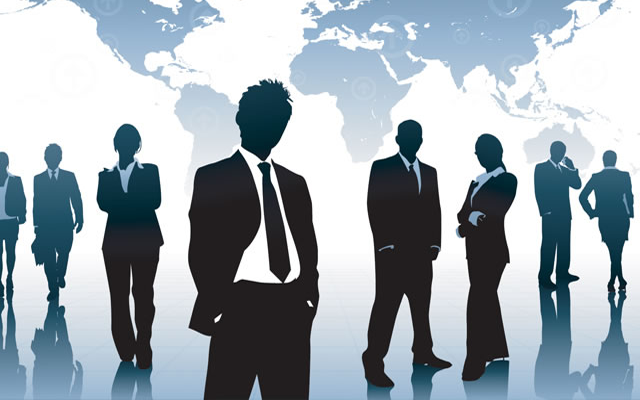 Norway ConsultingEn hel verden av norske senior IT-konsulenter!Norway Consulting er et selskap som leverer senior IT-konsulenter i Kongeriket Norge. Med en konsulentbase på 1200+ norske senior IT-konsulenter – hvorav de fleste er selvstendige – fungerer Norway Consulting som en kanal til en hel verden av norske senior IT-konsulenter for deg. Selskapet dekker over alle roller og de aller, aller fleste kompetanser innenfor IT, samt forretningskonsulenter, og har som mål å levere de aller beste konsulentene til sine kunder. Ved kontinuerlig å levere kvalitet hjelper Norway Consulting deg helt til du har kommet i mål med dine planer innenfor IT, og du kan dermed hurtig finne en løsning på ditt behov for IT-kompetanse ved å kontakte Norway Consulting – fra individuelle konsulentleveranser til hele konsulentforsyningen.Her følger en presentasjon av hva du kan forvente deg når du samarbeider med Norway Consulting og hva Norway Consulting kan tilby ditt selskap som leverandør av IT-konsulenter.Fokusroller:Systemutviklere, frontendutviklere, mobilutviklereUX-designere, UI-designere, grafiske designereSystemarkitekter, løsningsarkitekter, virksomhetsarkitekter med flereProsjektledere, scrum mastersTestere, testledereBusiness Intelligence-konsulenterInfrastruktur- og implementasjonskonsulenter Drifts- og nettverkskonsulenterSikkerhetskonsulenterSupportkonsulenterForretningskonsulenter innenfor en rekke bransjerFokuskompetanser:Norway Consulting er en fullstendig leverandør av IT-konsulenttjenester, så det er praktisk umulig å ta med alle kompetansene, men her er et utvalg av de som er mye representert i konsulentbasen.Utvikling:Swift, Objective-C, iOS | Android | Javascript, HTML, CSS | C#/.Net | Java | Ruby | Python | Perl | PHP | C, C++ | PL/SQL | SQL | Frontend, backendProsjektledelse:Utviklingsprosjekter | InfrastrukturprosjekterTesting/testledelse:ISTQB | Jira | Confluence | Selenium | HP Quality CenterBusiness intelligence:Data warehousing | SAS | Oracle | MS Business Intelligence | QlikInfrastruktur:Microsoft-teknologier: Windows Server, Active Directory, Active Server Pages, System Confiuration Center Manager, Group PolicyVirtualisering: Hyper-V, VMware, CitrixDatabaser: MS SQL, MySQL, Oracle Database, Sybase, PostgreSQL, MongoDB, NoSQLOperativsystem: Windows, OS X, Linux, Red Hat Enterprise Linux, UNIX, Solaris, Ubuntu, DebianNettverk: Cisco Technologies, Firewalls, Routers, Switches, VPN, LAN, WAN, SAN osv.Diverse teknologier:Azure, Sharepoint, Exchange, Office 365, MS Dynamics, BizTalk og de fleste andre Microsoft-teknologier | ERP, CRM, E-commerce, Cloud ComputingNorway Consulting sitt mål: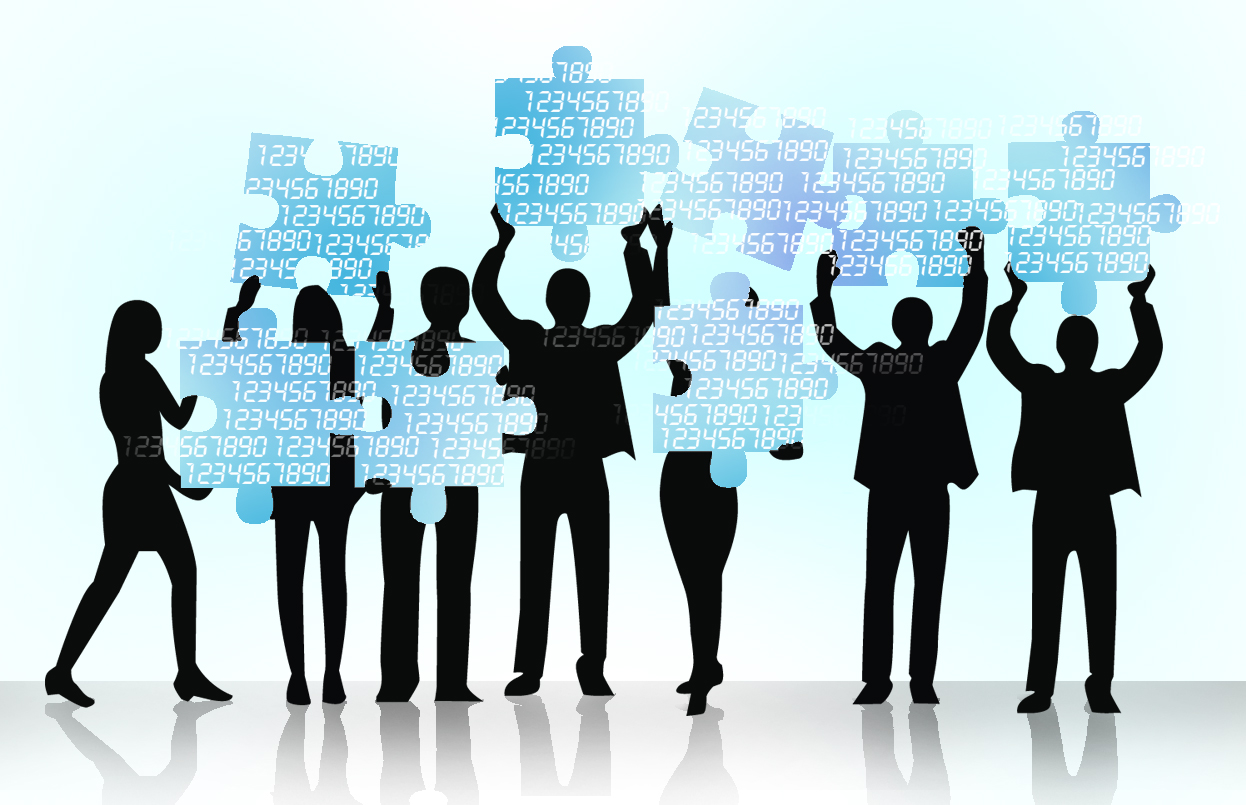 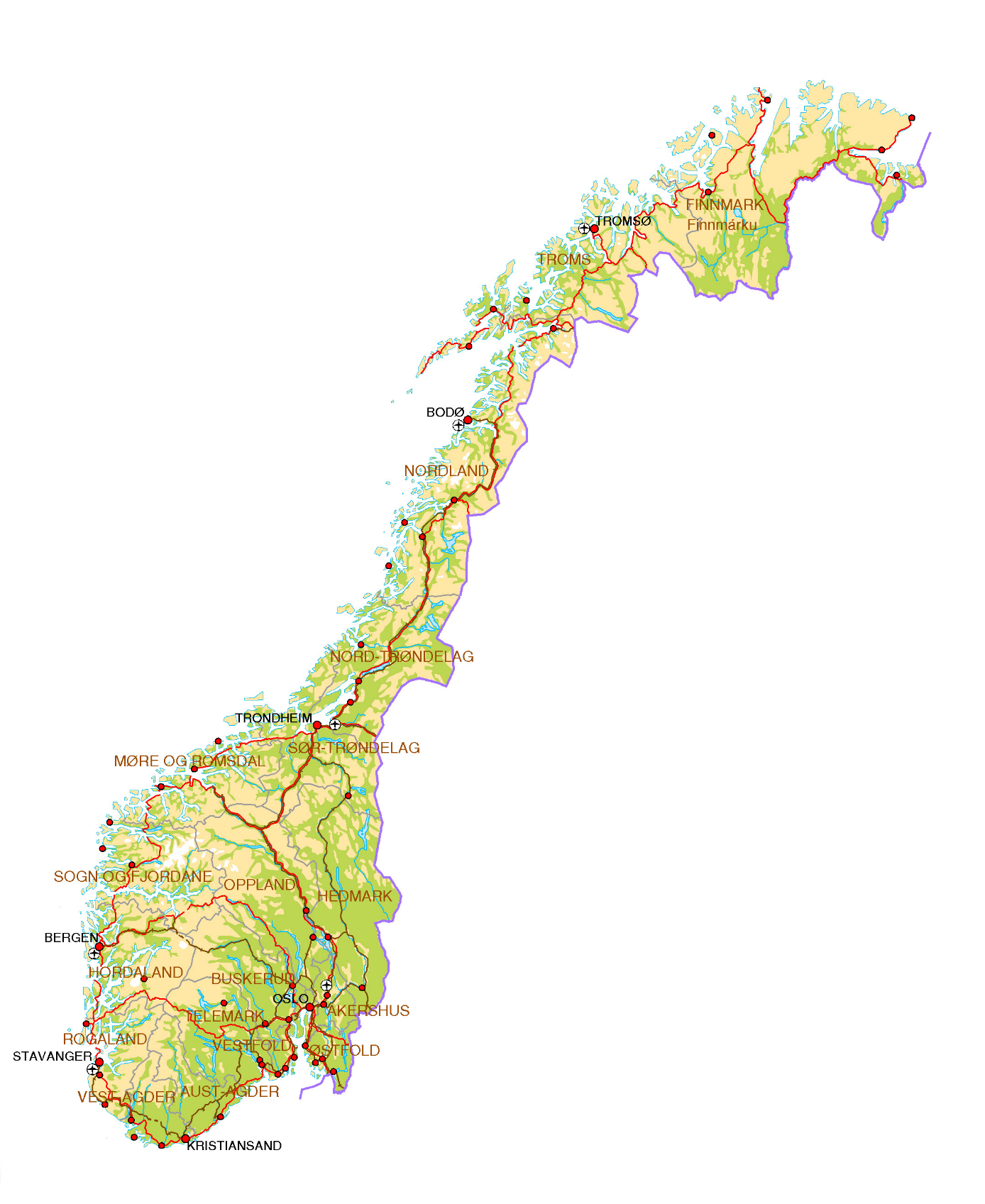 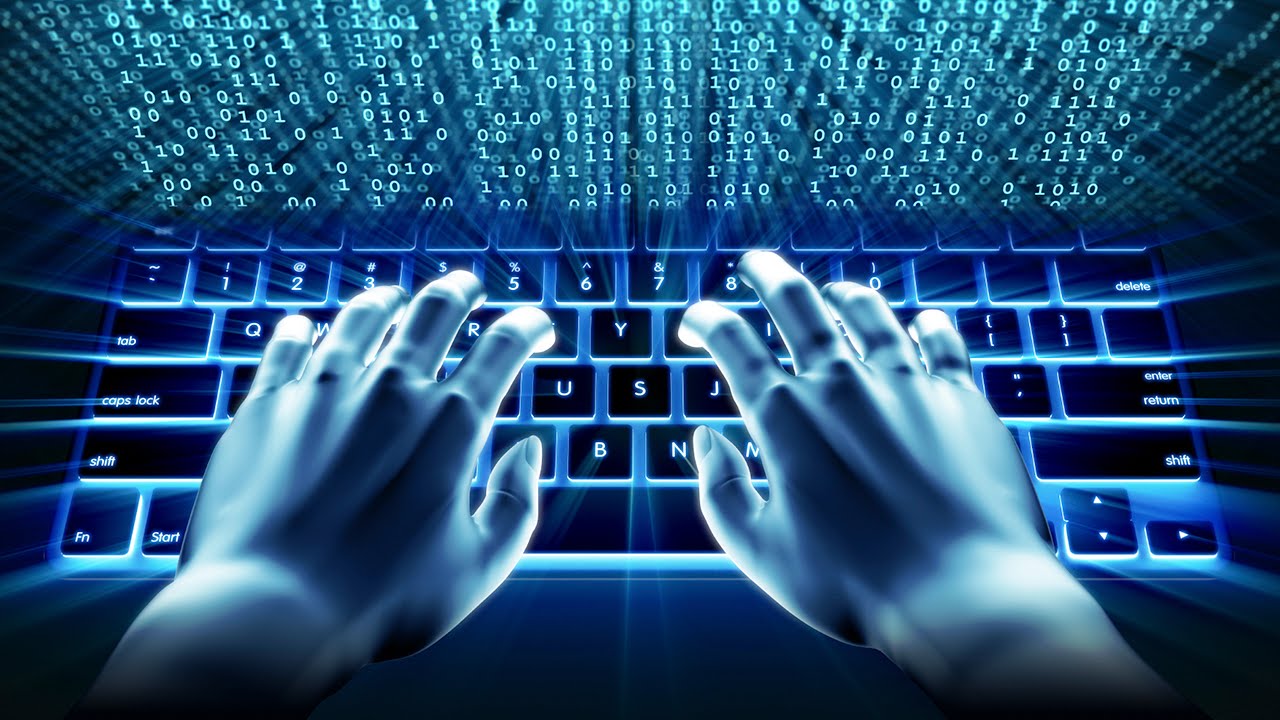 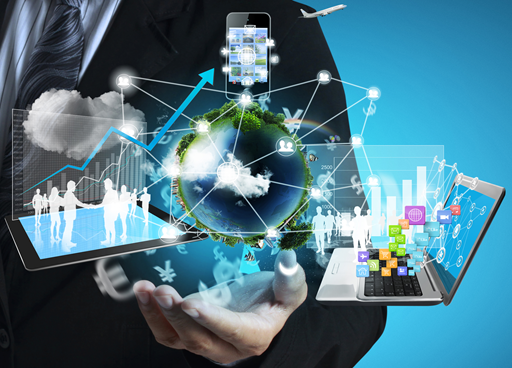 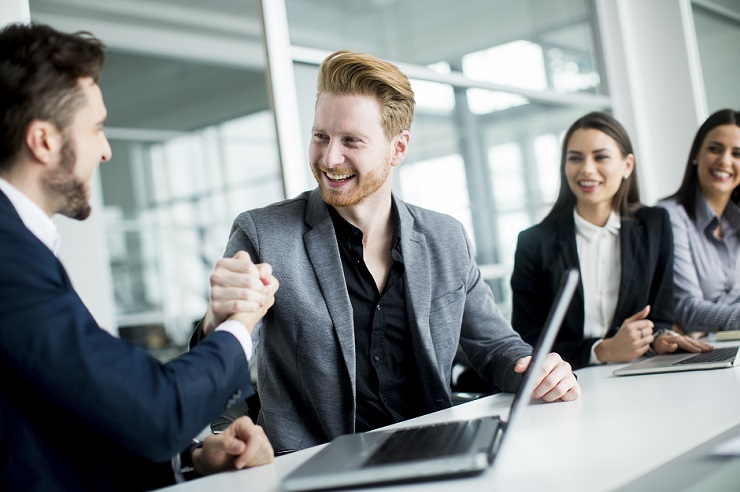 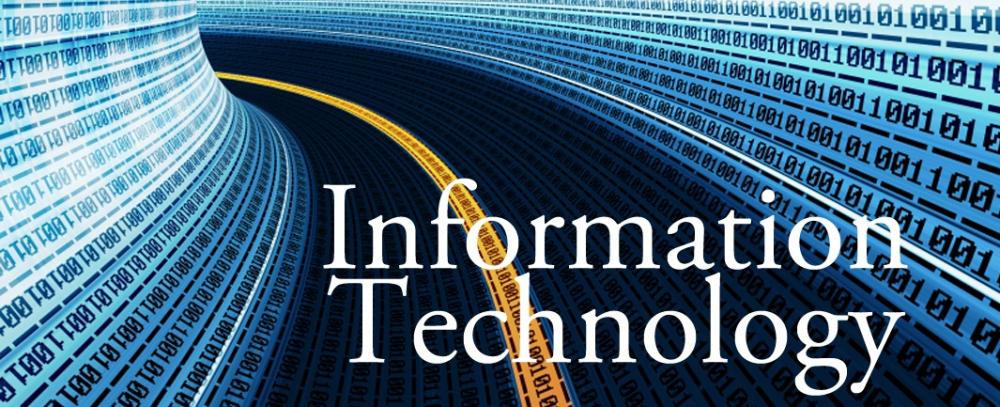 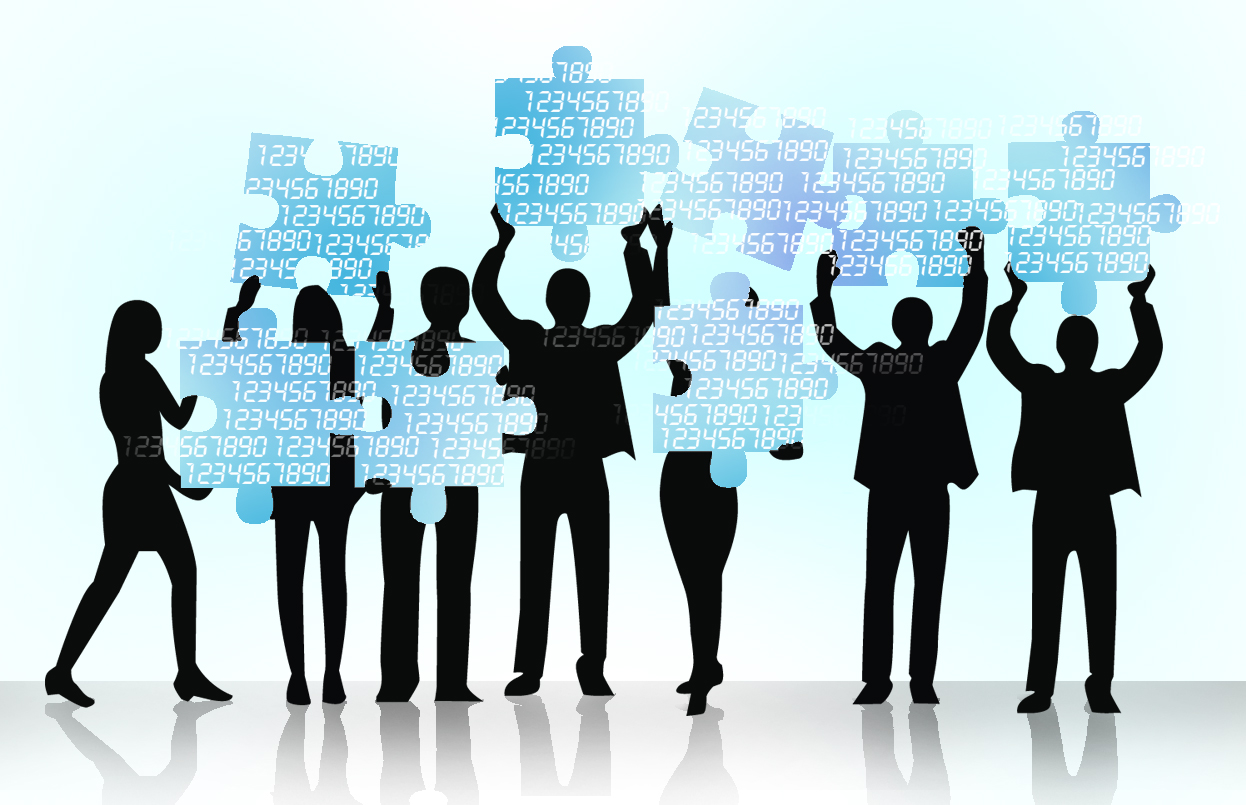 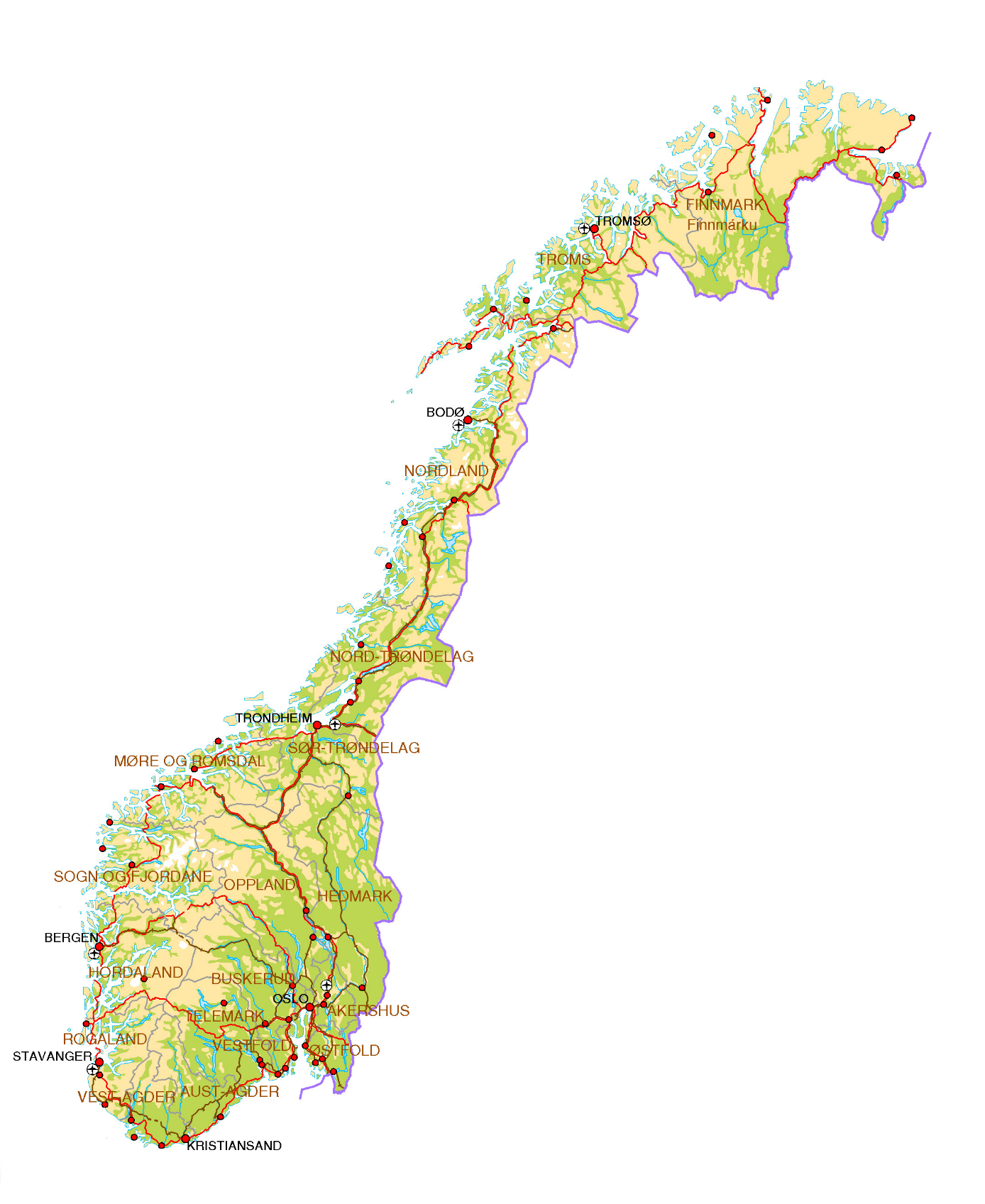 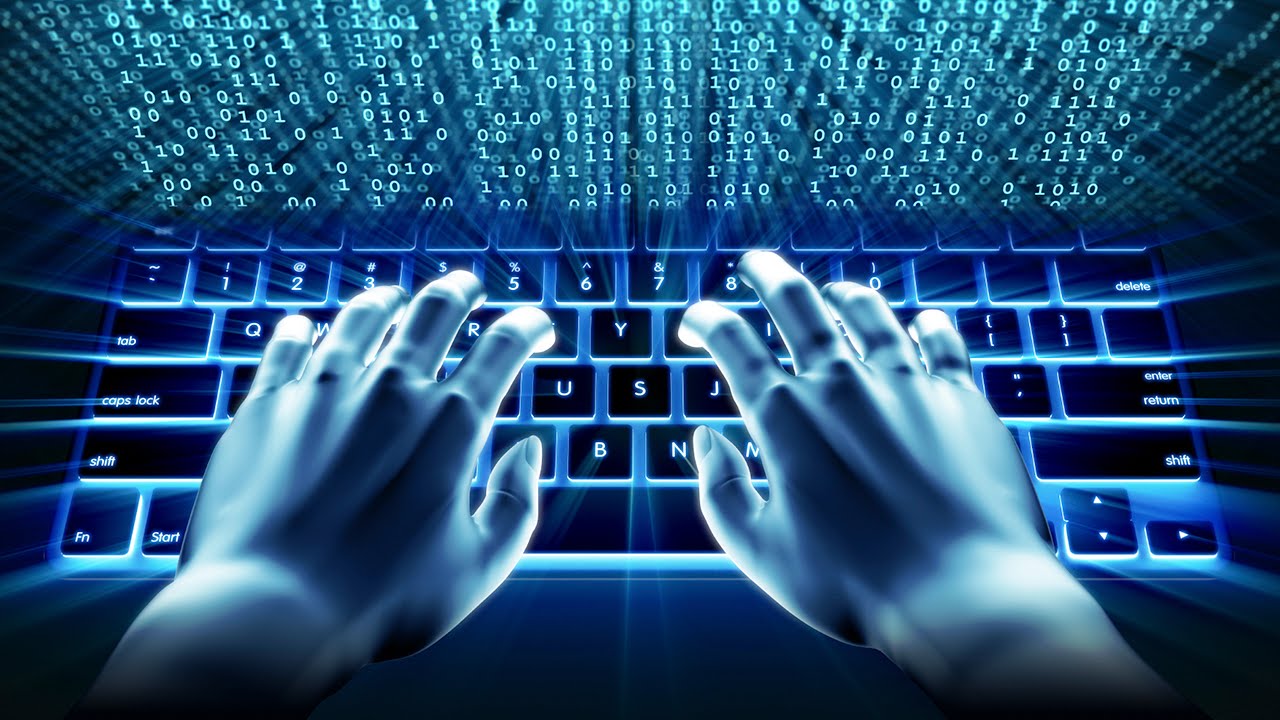 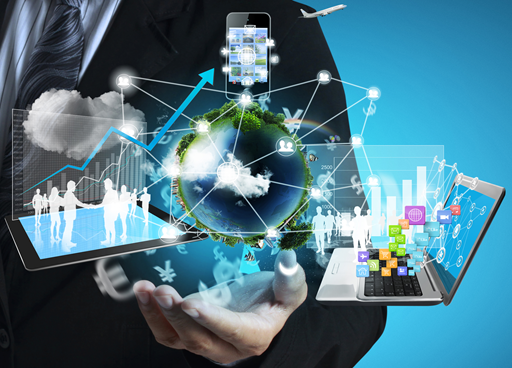 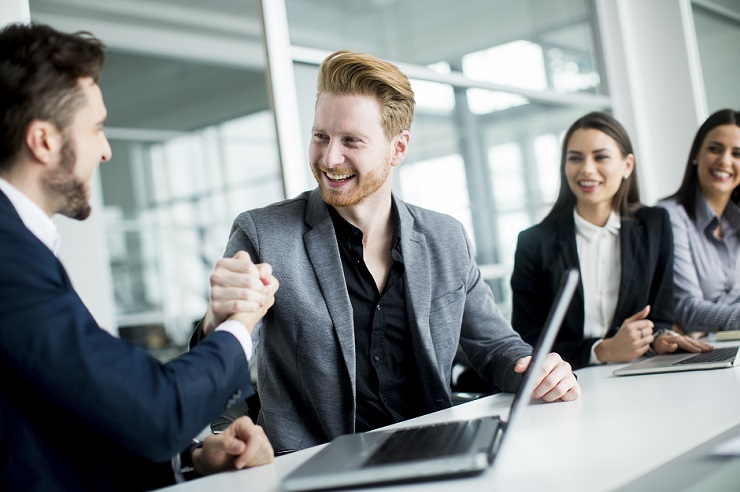 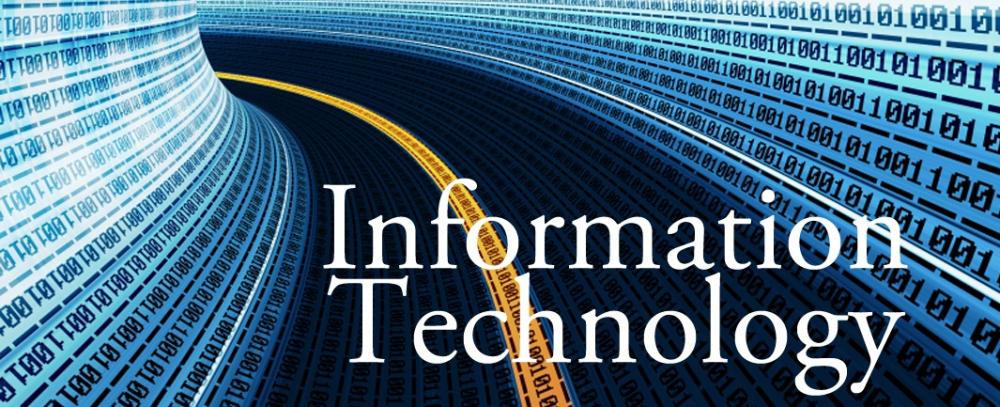 Norway Consulting sitt mål er å levere de aller beste IT-konsulentene til sine kunder, og hovedfokuset ligger alltid på å levere kvalitet, både når det gjelder tekniske ferdigheter samt personlige egenskaper.Norway Consulting tilbyr:Profesjonell IT-kompetanse på utleie for kortere og lengre oppdragEn hel verden av norske senior IT-konsulenter, hvorav de fleste er selvstendige!Hjelp til å løse ditt unike behovHjelp til å sette sammen et team av konsulenterGunstige priser grunnet den unike selskapsmodellenEt positivt samarbeid hvor kvalitet står i sentrum!Konsulentleveranse-prosedyre:Du beskriver ditt behovNorway Consulting søker gjennom konsulentnettverket etter de best matchende konsulenteneNorway Consulting velger ut én eller flere egnede konsulenter som presenteres til deg med CVDu kaller inn én eller flere av dem til et personlig intervju hos degDu og CEO i Norway Consulting blir enige om varighet, pris og andre relevante betingelser som formaliseres i en kontraktOg så er det bare å kjøre på med det man liker aller best!Tidsramme for konsulentleveranse: I løpet av 1-3 dager fra du forespør om en konsulent til Norway Consulting, så får du levert én eller flere konsulenter som er klare til å bistå på det prosjektet.Prismodell:Norway Consulting sitt hovedfokus er alltid kvalitet, men tilbyr samtidig en timespris som er blant de aller mest gunstige og konkurransedyktige i markedet. Dette muliggjøres av den unike selskapsmodellen, som går ut på at selskapet jobber i direkte kontakt med konsulentene og kundene, samt at selskapet har en enorm konsulentbase som det samarbeider med.Slik fungerer samarbeidet ved hjelp av kontrakter:Norway Consulting har tre ulike standardkontrakter som kan benyttes overfor deg som kunde for å sikre en enklest mulig prosess for avtaleinngåelsen, for å sikre at du får nøyaktig det resultatet som du ønsker ut av konsulentbistanden, samt for å sikre et mest mulig effektivt og velfungerende samarbeid generelt sett.Norway Consulting står som avtalepart overfor konsulenten, og tar seg av all administrasjon for avtaleinngåelsen osv., slik:Kunde -> Norway Consulting -> KonsulentTo av standardkontraktene er utviklet ved hjelp av profesjonell jusskompetanse, mens den tredje er Statens Standardavtale for konsulentbistand, også kjent som SSA-B. Konsulentene er ikke fast ansatt i Norway Consulting, men tilbys på utleie fra sitt eget selskap, vanligvis et enkeltmannsforetak eller aksjeselskap.Fordeler ved å bruke Norway Consulting:Du får en leverandør som holder seg oppdatert på det nyeste i konsulentmarkedet og som samarbeider med de beste IT-konsulenteneDu får en faglig kompetent leverandør med en enorm konsulentbase som kan levere det aller meste innenfor ITDu får en leverandør som fokuserer på å levere kvalitet og som samtidig tilbyr gunstige priser grunnet den unike selskapsmodellenDu får et effektivt samarbeid med en leverandør som har evnen til å få ting gjort og stor kapasitet for konsulentleveranseDu får en leverandør som responderer meget hurtig og som hjelper deg hele veien i målDu får en leverandør som mobiliserer sterke krefter til ditt selskap som kommer inn og får jobben gjort basert på dine premisserDu er velkommen til å ta kontakt!Norway Consulting ASE-mail: Info@norway-consulting.noKontorsted: Jevnaker, NorgeJohan Lossius, CEO & Consultant Delivery ManagerArbeid: +47 465 19 838Mobil: +47 476 58 530E-mail: Johan@norway-consulting.noJohans LinkedIn-profil: https://www.linkedin.com/in/johan-lossius/Konsulentforespørsel:Her er et skjema som du kan bruke til å forespørre om en konsulent fra Norway Consulting. Fyll ut skjemaet og send det til Info@norway-consulting.no, så blir du fulgt opp så snart som mulig.Kontaktperson:Selskap:Telefon:E-mail:Konsulenttype:Oppdragsbeskrivelse:Ønskede kvalifikasjoner:Arbeidslokasjon:Oppdragsvarighet:Oppstart:Kilder for bilder brukt i dokumentet:Dette er eksterne linker. De er ramset opp i samme rekkefølge som bildene forekommer i dokumentet.1. b12fassade.com2. svsg.co3. fredolsentravel.com4. tradekey.com5. gallopeducation.com6. discaffiliate.com7. wrightrobinson.co.uk